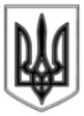 ЛИСИЧАНСЬКА МІСЬКА РАДАВИКОНАВЧИЙ КОМІТЕТР І Ш Е Н Н Я«15» 05. 2018 р.									  № 217м. ЛисичанськПро погодження проведення гастролей цирку-шапіто ПП «ПЦ «Гастролі в Україні»	У зв’язку зі зверненням адміністрації ПП «ПЦ «Гастролі в Україні» про проведення гастролей в м. Лисичанську, керуючись рішенням виконавчого комітету «Про визначення місць для організації гастрольних заходів», ст. 33 Закону України «Про місцеве самоврядування в Україні», виконком Лисичанської міської радиВИРІШИВ:	1. Погодити проведення гастролей цирку-шапіто ПП «ПЦ «Гастролі в Україні» керівник Ляпін С.І. за адресою: м. Лисичанськ, пр. Перемоги, 109 район стадіону «Шахтар» з 21.05.2018р. по 24.05.2018р. за умови укладення договору на вивіз твердих побутових відходів з підприємством, яке визначено виконавцем зазначених послуг на території міста Лисичанська.2. Відповідальність за охорону праці, протипожежну безпеку, санітарний та технічний стан об’єкту несе адміністрація ПП «ПЦ «Гастролі в Україні» відповідно до норм чинного законодавства.3. Відділу з питань внутрішньої політики, зв’язку з громадськістю та ЗМІ дане рішення розмістити на офіційному сайті Лисичанської міської ради.	4. Контроль за виконанням даного рішення покласти на заступника міського голови Ганьшина І.І.Міський голова									С.І.Шилін